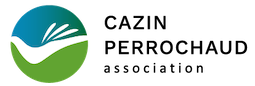 A retourner :Par courriel à l’Inspecteur de l’Education Nationale de circonscription pour le 1er degré.Au chef d’établissement pour le 2nd degré.Joindre les documents pouvant apporter un éclairage supplémentaire (GEVASCO...)Saisine envoyée le :                                                                                                                      Signature du demandeur :Validée le :                                    par L’IEN de circonscription (1er degré)    Le chef d’établissement (2nd degré).Remarques :                                                                                                                                                     Signature :Nom et fonction du professionnel auteur de la saisine :Nom et fonction du professionnel concerné par la saisine :Contacts :Nom du directeur / du chef d’établissementCoordonnées/ Adresse de l’Etablissement concerné :Nom et fonction du professionnel auteur de la saisine :Nom et fonction du professionnel concerné par la saisine :Contacts :Nom du directeur / du chef d’établissementCoordonnées/ Adresse de l’Etablissement concerné :La saisine concerne : Un élève en particulier.                                               Un autre type d’action.                           Sexe :                                        Age :                                        Classe :La saisine concerne : Un élève en particulier.                                               Un autre type d’action.                           Sexe :                                        Age :                                        Classe :Partenaires identifiés dans la situation :RASEDEnseignant spécialisé AESH SESSAD CAMSP CMP Professionnels en libéral Autres :Précisez les coordonnées des professionnels et des services existants :Orientation vers un bilan spécifique (psychologue scolaire, orthophoniste, autres…). Si oui, précisez.Demande(s) auprès de la MDPH (aide humaine, orientation en ESMS, autres…). Si oui précisez.Précisions/ Observations :La famille a-t-elle été informée de la saisie de l’EMAS ?    Oui.                             Non.Si oui, merci de préciser par qui ? Comment ?La famille a-t-elle été informée de la saisie de l’EMAS ?    Oui.                             Non.Si oui, merci de préciser par qui ? Comment ?Elément déclencheur à l’origine de la demande - Nature de la / des problématiques de la situation :Elément déclencheur à l’origine de la demande - Nature de la / des problématiques de la situation :Points d’appui (Réussites disciplinaires, activités appréciées, relations privilégiées…) :Points d’appui (Réussites disciplinaires, activités appréciées, relations privilégiées…) :Ressources pédagogiques, aménagements et interventions déjà proposées :Ressources pédagogiques, aménagements et interventions déjà proposées :Appui et conseils relatifs à l’accompagnement pédagogique de l’élève en situation de handicapEx : observation directe, réunions communes, envisager de nouvelles pistes d’adaptation possibles, outils concrets…Appui et conseils relatifs à l’accompagnement pédagogique de l’élève en situation de handicapEx : observation directe, réunions communes, envisager de nouvelles pistes d’adaptation possibles, outils concrets…Action de sensibilisation, information, éclairages. Ex : actions de formation, préconisations, outils d’adaptation…Action de sensibilisation, information, éclairages. Ex : actions de formation, préconisations, outils d’adaptation…Appui technique pour la gestion d’une situation difficile avec l’élève :Ex : réunions techniques, compréhension de la situation, réaménagements envisageables…Appui technique pour la gestion d’une situation difficile avec l’élève :Ex : réunions techniques, compréhension de la situation, réaménagements envisageables…Autres actions non ciblées pour un élèveEx : actions d’information, de sensibilisation auprès de la communauté éducative sur des thématiques liées au handicap et à l’inclusion scolaire.Autres actions non ciblées pour un élèveEx : actions d’information, de sensibilisation auprès de la communauté éducative sur des thématiques liées au handicap et à l’inclusion scolaire.